“I was especially edified by the example of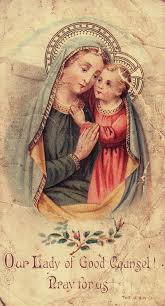 your deep faith and love of the Eucharist. I amgreatly impressed by the breadth and depth ofthe work of the Council, at the parish level, thediocesan level and world-wide.”          ~ Most Reverend Ronald W. Gainer                 Bishop of HarrisburgSPIRITUALITY COMMISSION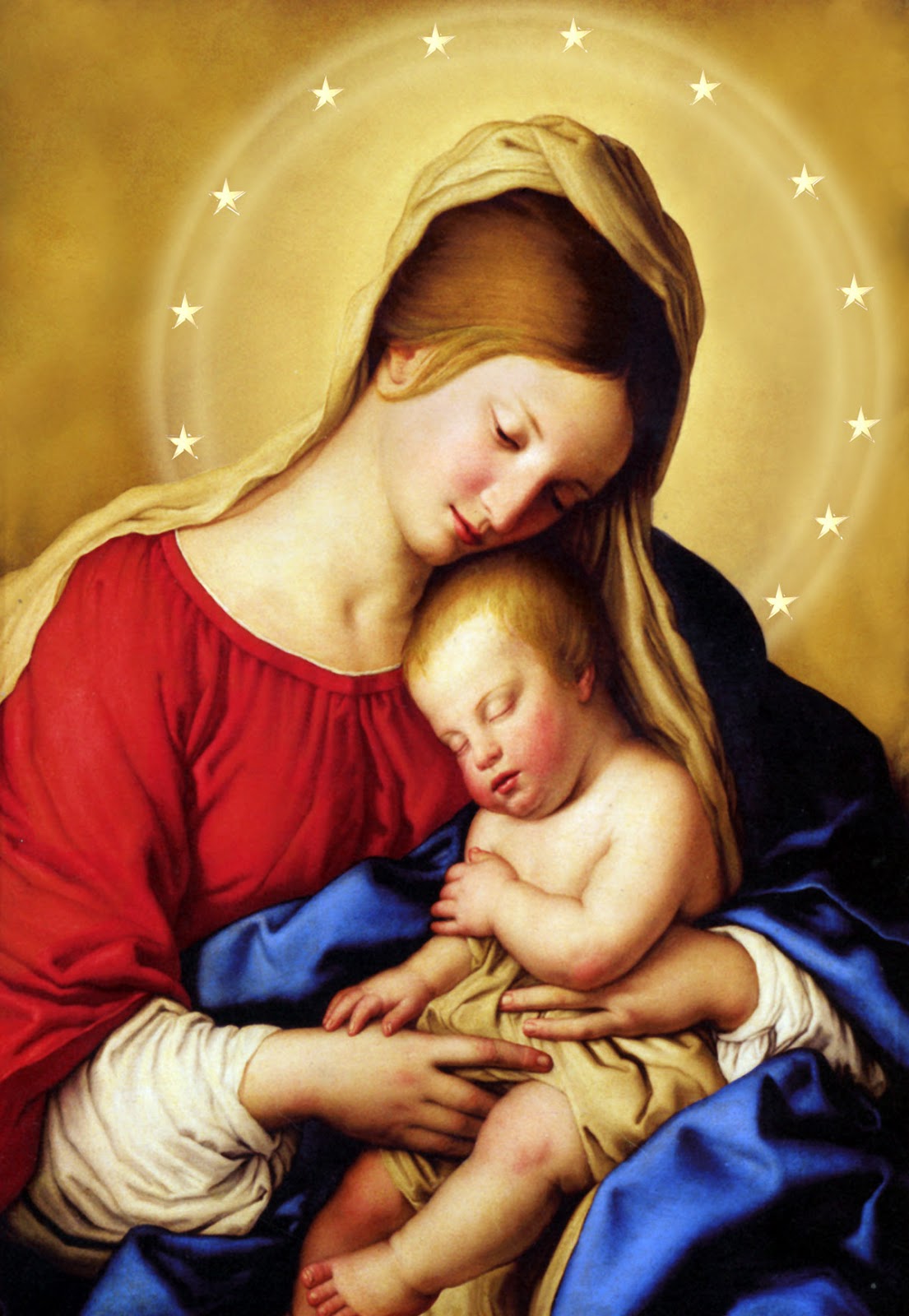 ChurchAssist women on their journey to greater faith, hope and charity as they strive to imitate Jesus Christ and Our Blessed Mother Mary in their daily livesAnnual Weekend Retreat                    June             Mount Saint Mary’s           Emmitsburg, MarylandAnnual Convention    Cardinal Keeler CenterUnion Deposit, PennsylvaniaSERVICE COMMISSIONCommunity Concernsfamily life within the Church and society; preserve and protect the sanctity of marriage; promote vocationsHispanic Apostolate / Migrant Ministry provide funding through our Hispanic Apostolate/Migrant Ministry collection International Concernspromote and support works of peace and justice globally; educate Council on worldwide issues Catholic Relief Services, Water for Life, Madonna Plan, Help-A-Child               LEADERSHIP COMMISSIONLegislation / Respect LifeAddressing issues such as Dignity and Sanctity ofLife; Integrity of the Environment; Immigration Reform; and Health Care OrganizationSupporting the Council in our Parish and Districtproviding resources in order to fulfill our goalsPublic Relations promoting the Council of Catholic Women organization – events and programsSpecial Diocesan Activities Fund (SDA)Mission Statement“To support, empower and educate all Catholicwomen in spirituality, leadership and service; to inspire while promoting Gospel values in a constantly changing world.”